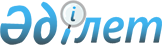 Қазақстан Республикасының азаматтығын қабылдауды және одан шығуды тіркеу бойынша мемлекеттік қызмет стандартын бекіту туралы
					
			Күшін жойған
			
			
		
					Қазақстан Республикасы Үкіметінің 2009 жылғы 14 желтоқсандағы № 2106 қаулысы. Күші жойылды - Қазақстан Республикасы Үкіметінің 2014 жылғы 19 ақпандағы № 111 қаулысымен

      Ескерту. Күші жойылды - ҚР Үкіметінің 19.02.2014 № 111 қаулысымен (алғашқы ресми жарияланған күнінен кейін күнтізбелік он күн өткен соң қолданысқа енгізіледі).      Ескерту. Тақырыпқа өзгеріс енгізілді - ҚР Үкіметінің 2011.03.09 № 236 (алғашқы ресми жарияланғанынан кейін күнтізбелік он күн өткен соң қолданысқа енгізіледі) Қаулысымен.      Қазақстан Республикасының 2008 жылғы 4 желтоқсандағы Бюджет кодексінің 34-бабына және «Әкімшілік рәсімдер туралы» Қазақстан Республикасының 2000 жылғы 27 қарашадағы Заңының 9-1, 15-2-баптарына сәйкес Қазақстан Республикасының Үкіметі ҚАУЛЫ ЕТЕДІ:

      Ескерту. Кіріспе жаңа редакцияда - ҚР Үкіметінің 2011.03.09 № 236 (алғашқы ресми жарияланғанынан кейін күнтізбелік он күн өткен соң қолданысқа енгізіледі) Қаулысымен.



      1. Қоса беріліп отырған «Қазақстан Республикасының азаматтығын қабылдауды және одан шығуды тіркеу» бойынша мемлекеттік қызмет стандарты бекітілсін.

      Ескерту. 1-тармаққа өзгеріс енгізілді - ҚР Үкіметінің 2011.03.09 № 236 (алғашқы ресми жарияланғанынан кейін күнтізбелік он күн өткен соң қолданысқа енгізіледі) Қаулысымен.



      2. Осы қаулы алғаш рет ресми жарияланғаннан кейін он күнтізбелік күн өткен соң қолданысқа енгізіледі.      Қазақстан Республикасының

      Премьер-Министрі                                    К. МәсімовҚазақстан Республикасы    

Үкіметінің         

2009 жылғы 14 желтоқсандағы 

№ 2106 қаулысымен      

бекітілген          

«Қазақстан Республикасының азаматтығын қабылдауды және одан

шығуды тіркеу» мемлекеттік қызмет стандарты      Ескерту. Стандарт жаңа редакцияда - ҚР Үкіметінің 2011.03.09 № 236 (алғашқы ресми жарияланғанынан кейін күнтізбелік он күн өткен соң қолданысқа енгізіледі) Қаулысымен.      Ескерту. Тақырыпта және мәтінінде «көрсету» деген сөз алып тасталды - ҚР 2011.03.31 N 304 (алғашқы ресми жарияланған күнінен бастап күнтізбелік он күн өткен соң қолданысқа енгізіледі) Қаулысымен. 

1. Жалпы ережелер

      1. Мемлекеттік қызметті осы стандартқа 1-қосымшада көрсетілген мекенжайлар бойынша Қазақстан Республикасының ішкі істер органдары көші-қон полициясының аумақтық бөлімшелері (бұдан әрі – көші-қон полициясы бөлімшелері) көрсетеді.



      2. Көрсетілетін мемлекеттік қызмет нысаны: автоматтандырылмаған.



      3. Мемлекеттік қызмет «Қазақстан Республикасының азаматтығы туралы» Қазақстан Республикасының 1991 жылғы 20 желтоқсандағы Заңының 10, 15-17, 19-20, 30-34, 37-41-баптарына, Беларусь Республикасының, Қазақстан Республикасының, Қырғыз Республикасының және Ресей Федерациясының арасындағы Азаматтық алудың оңайлатылған тәртiбi туралы келісімнің 1, 2-баптарына, Қазақстан Республикасы қосылған 1957 жылғы 20 ақпандағы Тұрмыстағы әйелдердің азаматтығы туралы конвенцияның 1, 2-баптарына (1999 жылғы 30 желтоқсандағы Заң), 2001 жылғы 16 наурыздағы Заңмен ратификацияланған Украинада тұрақты тұрып жатқан Қазақстан Республикасы азаматтарының және Қазақстан Республикасында тұрақты тұрып жатқан Украина азаматтарының азаматтық алуының және оны тоқтатуының оңайлатылған тәртібі және азаматтықтың болмауы мен қос азаматтық жағдайларын болдырмау туралы Қазақстан Республикасы мен Украина арасындағы келісімнің 1, 2-баптарына, Қазақстан Республикасы Президентінің 2005 жылғы 6 маусымдағы № 1587 Жарлығымен бекітілген Қазақстан Республикасының азаматтығына қабылдаудың оңайлатылған тәртiбi белгіленетiн адамдар үшiн кәсiптердiң тiзбесiне және оларға қойылатын талаптарға, Қазақстан Республикасы Президентінің 2006 жылғы 10 қазандағы № 198 Жарлығымен бекітілген Қазақстан Республикасы Президентінің жанындағы Азаматтық мәселелері жөніндегі комиссия туралы ереженің 3, 6, 17 - 23, 42, 43-тармақтарына, Қазақстан Республикасы Үкіметінің 2007 жылғы 30 маусымдағы № 558 қаулысымен бекітілген Мемлекеттік қызметтің үлгі стандартына, Қазақстан Республикасы Үкіметінің 2010 жылғы 20 шілдедегі № 745 қаулысымен бекітілген Жеке және заңды тұлғаларға көрсетілетін мемлекеттік қызметтер тізілімінің 13-тармағына сәйкес көрсетіледі.



      4. Мемлекеттік қызмет көрсету тәртібі және қажетті құжаттар туралы толық ақпарат, сондай-ақ оларды толтыру үлгілері Қазақстан Республикасы Ішкі істер министрлігінің (бұдан әрі – ІІМ) www.mvd.kz және тізбесі осы стандартқа 1-қосымшада көрсетілген облыстардың, Астана және Алматы қалаларының ішкі істер департаменттерінің (бұдан әрі – ІІД) интернет-ресурсында, «Ішкі істер органдарының қызметі туралы» бөлімде, сондай-ақ ресми ақпарат көздері мен көші-қон полициясының бөлімшелерінде орналасқан стенділерде орналастырылады.



      5. Тұтынушыға Қазақстан Республикасының азаматтығына қабылдау туралы не Қазақстан Республикасының азаматтығынан шығу туралы анықтама (қағаз тасығышта) не қызмет көрсетуден бас тарту туралы дәлелді жауап беру көрсетілетін мемлекеттік қызметтің аяқталу нәтижесі болып табылады.



      6. Мемлекеттік қызмет:



      1) Қазақстан Республикасының аумағында тұрақты тұратын оралмандарға (тұру мерзіміне қарамастан);



      2) Қазақстан Республикасының азаматтарымен туыстық қатынаста тұратын (әжесі, атасы, анасы, әкесі, аға-інілері, әпке-қарындастары, сіңлілері, жұбайлары, балалары) Қазақстан Республикасының аумағында тұрақты тұратын Украина азаматтарына (тұру мерзіміне қарамастан);



      3) Қазақстан Республикасының немесе Қазақ Кеңестің Социалистік Республикасының (бұдан әрі – Қазақ КСР) аумағында туған немесе Қазақстан Республикасының азаматтарымен туыстық қатынаста тұратын (әжесі, атасы, анасы, әкесі, аға-інілері, әпке-қарындастары, сіңлілері, жұбайлары, балалары) Қазақстан Республикасының аумағында тұрақты тұратын Беларусь Республикасының, Қырғыз Республикасының және Ресей Федерациясының азаматтарына (тұру мерзіміне қарамастан);



      4) БҰҰ Бас Ассамблеясының 1957 жылғы 29 қаңтардағы 1040 қарарымен қол қою және бекіту үшін ашық Тұрмыстағы әйелдердің азаматтығы туралы конвенцияның қолданылуы аясына түсетін адамдарға;



      5) Қазақстан Республикасында тұрақты тұратын (тұру мерзіміне қарамастан), жақын туысқандарының бірі - балалары (оның ішінде асырап алған), жұбайлары, ата-анасының (асырап алушылардың) бірі, аға-інілері, әпке-қарындастары, сіңлілері, атасы немесе әжесі – Қазақстан Республикасының азаматы бар бұрынғы Кеңестік Социалистік Республикалар Одағының республикалары – мемлекеттерінің азаматтарына;



      6) осы стандарттың 2-қосымшасында көрсетілген тізбеге сәйкес «Қазақстан Республикасының азаматтығына қабылдаудың оңайлатылған тәртiбi белгiленетiн адамдар үшiн кәсiптердiң тiзбесiн және оларға қойылатын талаптарды бекiту туралы» Қазақстан Республикасы Президентінің 2005 жылғы 6 маусымдағы № 1587 Жарлығына сай келетін Қазақстан Республикасының аумағында тұрақты тұратын (тұру мерзіміне қарамастан) шетелдіктерге;



      7) Қазақстан Республикасының азаматымен кемінде үш жыл некеде тұрған Қазақстан Республикасының аумағында тұрақты тұратын шетелдіктер мен азаматтығы жоқ адамдарға (тұру мерзіміне қарамастан);



      8) Қазақстан Республикасының аумағында кемінде бес жыл тұрақты тұратын шетелдіктер мен азаматтығы жоқ адамдарға;



      9) Қазақстан Республикасының азаматтығынан шығуды қалайтын, Қазақстан Республикасында тұрақты тұратын Қазақстан Республикасының азаматтарына көрсетіледі.



      7. Мемлекеттік қызметті көрсету мерзімдері:



      1) тұтынушының осы стандарттың 11-тармағында көрсетілген қажетті құжаттарды тапсырған сәтінен бастап:



      2) 6-тармақтың 1), 5), 6), 7), 8) және 9) тармақшаларында көрсетілген адамдар үшін – осы стандарттың 3, 4-қосымшаларына сәйкес тұтынушы өтініштің қабылданғаны туралы анықтаманы алған сәттен бастап алты ай;



      3) 6-тармақтың 2), 3) және 4) тармақшаларында көрсетілген адамдар үшін – осы стандарттың 3-қосымшасына сәйкес тұтынушы өтініштің қабылданғаны туралы анықтаманы алған сәттен бастап үш ай;



      4) мемлекеттік қызметті ұсыну үшін қажетті құжаттарды өткізу кезінде тұтынушының кезек күтуінің рұқсат етілген ең ұзақ уақыты – 30 минут;



      5) Қазақстан Республикасының азаматтығына қабылдау не Қазақстан Республикасының азаматтығынан шығу туралы анықтаманы алу кезінде алушыға қызмет көрсетудің рұқсат етілген ең ұзақ уақыты – 30 минут.



      8. Мемлекеттік қызмет ақылы болып табылады. Мемлекеттік қызмет  үшін «Салық және бюджетке төленетін басқа да міндетті төлемдер туралы» Қазақстан Республикасы Кодексінің (Салық кодексі) 538-бабына сәйкес мемлекеттік баж алынады, ол мемлекеттік баж төленген күнге белгіленген айлық есептік көрсеткіштің 100 пайызын құрайды.

      Мемлекеттік баждың сомасын төлеу банктер немесе банк операцияларының жекелеген түрлерін жүзеге асыратын ұйымдар арқылы аудару жолымен жүргізіледі, олар төлемнің мөлшері мен күнін растайтын құжат береді.

      Ескерту. 8-тармаққа өзгеріс енгізілді - ҚР 2011.03.31 N 304 (алғашқы ресми жарияланған күнінен бастап күнтізбелік он күн өткен соң қолданысқа енгізіледі) Қаулысымен.



      9. Мемлекеттік қызмет аптасына бес жұмыс күнінде ұсынылады, жұмыс күндері сағат 13-00-ден 14-30-ға дейінгі түскі үзіліспен сағат 9-00-ден 18-30-ға дейін, сондай-ақ сенбіде сағат 9-00-ден 13-00-ге дейін ұсынылады. Қабылдау нақты кезекке тұру тәртібімен, алдын ала жазылусыз және жедел қызмет көрсетусіз жүзеге асырылады.



      10. Осы мемлекеттік қызметті көрсететін көші-қон полициясы бөлімшелерінің үй-жайлары ғимараттың бірінші қабатында орналасады, ішкі істер органдарының басқа бөлімшелерінен бөлек, физикалық мүмкіндіктері шектеулі адамдардың кіруіне арналған құрылғылары бар кіретін есігі болады. Күту залы, құжаттарды толтыруға арналған орындар қажетті құжаттардың тізбесі мен оларды толтыру үлгілері бар стенділерімен жарақталады. 

2. Мемлекеттік қызмет көрсету тәртібі

      11. Мемлекеттік қызметті алу үшін тұтынушылар:



      1) Қазақстан Республикасының азаматтығына қабылдау үшін:

      тұтынушы еркін нысанда толтыратын жеке өтініш;

      бланкісін көші-қон полициясы бөлімшелерінің қызметкерлері беретін сауалнама-өтініш;

      өлшемі 35х45 мм төрт фотосурет (фотосурет тұтынушының жасына сәйкес болуы және қатаң түрде жарық жерде алдынан түсірілген болуы тиіс әрі адамның беті фотосуреттің жалпы ауданының 75 %-ға жуығын алуы тиіс);

      бланкісін көші-қон полициясы бөлімшелерінің қызметкерлері беретін «Қазақстан Республикасының азаматтығы туралы» Қазақстан Республикасы Заңының 1-бабында көзделген шарттарды сақтау туралы міндеттеме;

      мемлекеттік бажды төлегені немесе оны төлеуден босатылғаны туралы құжат;

      басқа мемлекет азаматтығының жоқ екендігі немесе оны тоқтатқаны туралы анықтама ұсынады.

      Аталған құжаттардан басқа қосымша:

      оралмандар – Қазақстан Республикасы Ішкі істер министрлігінің Көші-қон полициясы мен көші-қон полициясының бөлімшелері беретін оралман куәлігін; еркін нысанда жасалатын бұрынғы азаматтығынан бас тарту туралы өтініш;

      Қазақстан Республикасының азаматығын оңайлатылған тәртіппен алатын Украина азаматтары – Қазақстан Республикасының азаматы – жақын туысқандарының бірінің жеке куәлігінің көшірмесін; Қазақстан Республикасының азаматтарымен туыстық дәрежесін растайтын құжаттарды; Украинаның құзыретті органдары беретін әскери міндетті атқарғанын не одан босатылғанын растайтын құжатты (әскерге шақырылатын жастағы адамдар үшін);

      Қазақстан Республикасының азаматығын оңайлатылған тәртіппен алатын Беларусь Республикасының, Қырғыз Республикасының, Ресей Федерациясының азаматтары – Қазақстан Республикасы азаматының жақын туысқандарының бірінің жеке куәлігінің көшірмесін; Қазақстан Республикасының азаматтарымен туыстық дәрежесін растайтын құжаттарды;

      тұтынушының Беларусь КСР-ының, Қазақ КСР-ының, Қырғыз КСР-ының немесе РКФСР-дың азаматтығында және бір мезгілде бұрынғы КСРО-ның азаматтығында тұрғанын, 1991 жылдың 21 желтоқсанына дейін Қазақстан Республикасының аумағында туғанын немесе тұрғанын растайтын құжаттарды;

      бұрынғы КСРО республикаларының азаматтары - бұрын азаматтығында тұрған мемлекеттің құзыретті органы беретін бұрынғы азаматтығын тоқтату туралы анықтаманы; Қазақстан Республикасы азаматының жақын туысқанының бірінің жеке куәлігінің көшірмесін; Қазақстан Республикасының азаматтарымен туыстық дәрежесін растайтын құжаттарды;

      осы стандарттың 2-қосымшасында көрсетілген «Қазақстан Республикасының азаматтығына қабылдаудың оңайлатылған тәртiбi белгiленетiн адамдар үшiн кәсiптердiң тiзбесiн және оларға қойылатын талаптарды бекiту туралы» Қазақстан Республикасы Президентінің 2005 жылғы 6 маусымдағы № 1587 Жарлығымен бекітілген Кәсіптердің тізбесіне сәйкес шетелдіктер – бейінді мемлекеттік органның қолдаухатын, еркін нысанда жасалатын бұрынғы азаматтығынан бас тарту туралы өтініш;

      Қазақстан Республикасының азаматымен кемінде үш жыл некеде тұратын шетелдіктер мен азаматтығы жоқ адамдар – Қазақстан Республикасының азаматы – жұбайының (зайыбының) жеке куәлігін; неке туралы куәліктің көшірмесін, бұрын азаматтығында тұрған мемлекеттің құзыретті органы беретін бұрынғы азаматтығын тоқтату туралы анықтама;

      Қазақстан Республикасының аумағында кемінде бес жыл тұрақты тұратын шетелдіктер мен азаматтығы жоқ адамдар – Қазақстан Республикасының аумағында кемінде бес жыл тұрақты тұрғанын растайтын құжат, бұрын азаматтығында тұрған мемлекеттің құзыретті органы беретін бұрынғы азаматтығын тоқтату туралы анықтама ұсынады.

      Ескертпе: азаматтығы жоқ адам мәртебесін туғаннан кейін немесе Қазақстан Республикасына келгенге дейін алған адамдар бұрынғы азаматтығының тоқтатылғаны туралы анықтаманы тапсырмайды;



      2) Қазақстан Республикасының азаматтығынан шығу үшін:

      тұтынушы еркін нысанда жасайтын жеке өтініш;

      бланкісін көші-қон полициясы бөлімшесінің қызметкері беретін сауалнама-өтініш; өмірбаян;

      өлшемі 35х45 мм үш фотосурет (фотосурет тұтынушының жасына сәйкес болуы және қатаң түрде жарық жерде алдынан түсірілген болуы тиіс әрі адамның беті фотосуреттің жалпы ауданының 75 %-ға жуығын алуы тиіс);

      жеке куәлігінің, баланың туу және неке туралы куәліктерінің көшірмелерін;

      жұмыс, оқу орнынан, ал жұмыс істемейтіндер – Қазақстан Республикасы Әділет министрлігі Сот әкімшілігі комитетінің аумақтық органынан адамның мемлекет алдында орындалмаған азаматтардың мүдделері байланысты міндеттемелерінің не азаматтардың меншік нысанына қарамастан, Қазақстан Республикасының мемлекеттік органдары және ұйымдарының мүдделеріне байланысты мүліктік міндеттерінің бар немесе жоқ екені көрсетілген анықтама;

      әскерге шақырылатын жастағы (18-ден 27 жасқа дейін) адамды мерзімді әскери қызмет өткеруден босату туралы әскери комиссариаттан анықтама;

      мемлекеттік бажды төлегені немесе оны төлеуден босатылғаны туралы құжат ұсынылады.



      12. Бланкілерді көші-қон полициясы бөлімшелерінің қызметкерлері береді, сондай-ақ ІІМ-нің www.mvd.kz, ІІД-нің интернет-ресурсында «Ішкі істер органдарының қызметі туралы» бөлімінде орналастырылады, олардың тізбесі осы стандартқа 1-қосымшада көрсетілген.



      13. Толтырылған өтініштер мен осы стандарттың 12-тармағында көрсетілген бланкілер тұтынушының болатын жері бойынша көші-қон полициясы бөлімшелеріне тапсырылады.



      14. Көші-қон полициясы бөлімшесінің қызметкері тұтынушыға осы стандартқа 5-қосымшаға сәйкес нысан бойынша құжаттарды қабылдағаны туралы талон береді.



      15. Қазақстан Республикасының азаматтығына қабылдау немесе одан шығу мәселесі бойынша қабылданған шешім туралы Қазақстан Республикасы Президентінің Жарлығына қол қойылған, облыстардың, Астана, Алматы қалаларының ІІД қорытындысы алынған сәттен бастап тұтынушыны көші-қон полициясы бөлімшесінің қызметкері жеті жұмыс күні мерзімінде телефон арқылы немесе жеке қабылдауда хабардар етеді.

      Қазақстан Республикасының азаматтығына қабылдау немесе одан шығу туралы анықтама тұтынушыға, шетелдіктің паспорты, азаматтығы жоқ адамның куәлігі не болмаса Қазақстан Республикасы азаматының жеке куәлігі мен паспорты көші-қон полициясы бөлімшесіне тапсырылғаннан кейін беріледі.



      16. «Қазақстан Республикасының азаматтығы туралы» Заңның 17-бабына сәйкес, егер Қазақстан Республикасының азаматтығына қабылдау туралы өтініш жасаушы адам:



      1) азаматқа қарсы халықаралық құқықта көзделген қылмыс жасаса, Қазақстан Республикасының егемендігі мен тәуелсіздігіне әдейі қарсы шықса;



      2) Қазақстан Республикасы территориясының бірлігі мен тұтастығын бұзуға шақырса;



      3) мемлекет қауіпсіздігіне, халықтың денсаулығына нұқсан келтіретін құқыққа қарсы іс-әрекет жасаса;



      4) мемлекетаралық, ұлтаралық және діни араздықты қоздыратын болса, Қазақстан Республикасы мемлекеттік тілінің қолданылуына қарсы әрекет жасаса;



      5) террористік әрекеті үшін сотталған болса;



      6) сот ерекше қауіпті баукеспе деп таныса;



      7) басқа мемлекеттің азаматы болса, оның өтініші қабылданбайды.

      Қазақстан Республикасының азаматтығынан шығудан, егер бұл туралы қолдаухат берген адамның Қазақстан Республикасының алдында орындалмаған міндеттемелері немесе азаматтардың немесе Қазақстан Республикасының аумағында орналасқан кәсіпорындардың, мекемелер мен ұйымдардың, қоғамдық бірлестіктердің елеулі мүдделеріне байланысты мүліктік міндеттемелері болса, бас тартылады.

      Қазақстан Республикасының азаматтығынан шығуға, егер бұл туралы қолдаухат берген адам айыпталушы ретінде қылмыстық жауапкершілікке тартылса не соттың күшіне енген үкімі бойынша жазасын өтеп жүрсе немесе бұл адамның Қазақстан Республикасының азаматтығынан шығуы Қазақстан Республикасының мемлекеттік қауіпсіздігінің мүдделеріне қайшы келсе, жол берілмейді.

      Бұдан басқа, осы стандарттың 11-тармағында көрсетілген құжаттарды табыс етпеу тұтынушыға мемлекеттік қызметті көрсетуден бас тарту үшін негіз болып табылады. 

3. Жұмыс қағидаттары

      17. Көші-қон полициясы бөлімшелерінің қызметі адамның конституциялық құқықтарын, қызметтік борышты орындау кезінде заңдылықты, Ішкі істер органдары қызметкерінің ар-намыс кодексін сақтауға негізделеді және сыпайылық, толық ақпарат беру, оның сақталуын, қорғалуын және құпиялылығын қамтамасыз ету қағидаттарында жүзеге асырылады. 

4. Жұмыс нәтижелері

      18. Көші-қон полициясы бөлімшелерінің жұмыс нәтижелері осы стандартқа 6-қосымшаға сәйкес сапа және тиімділік көрсеткіштерімен өлшенеді.



      19. Көші-қон полициясы бөлімшелерінің жұмысы бағаланатын мемлекеттік қызметтердің сапасы мен тиімділігі көрсеткіштерінің нысаналы мәндері жыл сайын ІІМ-нің бұйрығымен бекітіледі. 

Шағымдану тәртібі

      20. Мемлекеттік қызмет көрсету нәтижелеріне шағымдану тәртібі туралы ақпаратты осы стандартқа 1-қосымшада көрсетілген мекенжайлар бойынша ІІД-нің, Қазақстан Республикасы ІІМ Көші-қон полициясы комитетінің (бұдан әрі – КҚПК), ІІМ хатшылығынан алуға болады.



      21. Көрсетілген мемлекеттік қызмет нәтижелерімен келіспеген жағдайда тұтынушы шағымды КҚПК-ға мынадай мекенжай бойынша береді: Астана қаласы, Ы. Дүкенұлы көшесі, 23/1, телефон: 20-55-73.

      Жұмыс кестесі: жұмыс күндері сағат 9-00 бастап 18-30-ға дейін, түскі үзіліс сағат 13-00-ден 14-30-ға дейін.



      22. Дөрекі қызмет көрсетілген жағдайда шағым Қазақстан Республикасы Ішкі істер министрінің атына мынадай мекенжай бойынша: Астана қаласы, Тәуелсіздік даңғылы, 1; телефон: 8 (7172) 71-40-10, факс 8 (7172) 37-06-01, жұмыс күндері сағат 9-00-ден 18-30-ға дейін, түскі үзіліс сағат 13-00-ден 14-30-ға дейін, сондай-ақ www.mvd.kz интернет-ресурсында беріледі.



      23. Көрсетілген мемлекеттік қызметтің нәтижелерімен келіспеген жағдайда тұтынушының заңнамада белгіленген тәртіппен сотқа жүгінуге құқығы бар.



      24. Шағым ерікті нысанды жазбаша түрде пошта, электрондық пошта не ІІО-ның, ІІД-нің, КҚПК, ІІМ-нің кеңсесі арқылы қолма-қол қабылданады.

      Жеке тұлғаның шағымында оның тегі, аты, әкесінің аты, пошталық мекенжайы, заңды тұлғаның шағымында оның атауы, пошталық мекенжайы, шығыс нөмірі мен күні көрсетіледі. Шағымға тұтынушы қол қоюы тиіс.



      25. Қабылданған шағым ішкі істер органының ақпаратты есепке алу журналына тіркеледі. Өтінішті/арызды күні мен уақыты, қабылдаған адамның тегі және аты-жөні, сондай-ақ берілген шағымға алынатын жауаптың мерзімі мен орны және осы стандартқа 7-қосымшаға сәйкес нысан бойынша шағымды қарау барысы туралы білуге болатын лауазымды адамдардың байланыс деректері көрсетілген талон шағымның қабылданғанын растайтын құжат болып табылады.

      Шағым «Жеке және заңды тұлғалардың өтініштерін қарау тәртібі туралы» Қазақстан Республикасының 2007 жылғы 12 қаңтардағы Заңында белгіленген тәртіппен қаралады.



      26. Мемлекеттік қызмет туралы қосымша ақпаратты мынадай мекенжай бойынша: 010000, Астана қаласы, Ы. Дүкенұлы көшесі 23/1; ІІМ-нің интернет-ресурсы: www.mvd.kz, «Ішкі істер органдарының қызметі туралы» бөлімде, қабылдау бөлмесінің телефоны 8 (7172) 20-55-73, осы стандартқа 1-қосымшаға сәйкес ІІД-ден алуға болады.

Қазақстан Республикасы   

Үкіметінің         

2009 жылғы 14 желтоқсандағы 

№ 2105 қаулысымен      

бекітілген мемлекеттік   

қызмет стандартына     

1-қосымша                Ескерту. 1-қосымшаға өзгеріс енгізілді - ҚР 2011.03.31 N 304 (алғашқы ресми жарияланған күнінен бастап күнтізбелік он күн өткен соң қолданысқа енгізіледі) Қаулысымен.

Қазақстан Республикасы  

Үкіметінің         

2009 жылғы 14 желтоқсандағы

№ 2105 қаулысымен     

бекітілген мемлекеттік  

қызмет стандартына    

2-қосымша         

      Қазақстан Республикасының азаматтығына қабылдаудың

        оңайлатылған тәртiбi белгiленетiн адамдар үшін

              кәсiптердiң және оларға қойылатын

                    талаптардың тiзбесi

Қазақстан Республикасы  

Үкіметінің         

2009 жылғы 14 желтоқсандағы

№ 2105 қаулысымен     

бекітілген мемлекеттік  

қызмет стандартына    

3-қосымша          

№ _______ АНЫҚТАМА

СПРАВКА №_____________________________азаматының Выдана к паспорту № ________________

№__________ паспортына берілді. Гражданина_________________________

Тегі ______________________________________________________________

Фамилия

Аты _______________________________________________________________

Имя

Әкесінің аты ______________________________________________________

Отчество

Туған жылы ________________________________________________________

Дата рождения

20__ж. «__» _________ ол шын мәнінде Қазақстан Республикасының азаматтығын қабылдауға қолдаухат берді.

В том, что он (а) действительно «__» _________ 20___г. подал (а) ходатайство на приобретения гражданства Республики Казахстан.

Онымен бірге: _________________  __________________

Вместе с ним (ней) ходатайствуют:

____________________________________________________________________

____________________________ қолдаухат берді.

_________________________________________________ ІІД КҚПБ бастығы

Начальник УМП ДВД __________________________________________________М.О.

М.П.

М.О. 

№_______АНЫҚТАМА ТҮБІРТЕГІ

КОРЕШОК СПРАВКИ №_________Тегі _______________________________________________________________

Фамилия

Аты ________________________________________________________________

Имя

Әкесінің аты _______________________________________________________

Отчество

Туған жылы _________________________________________________________

Дата рождения

Бұрынғы азаматтығы _________________________________________________

Прежнее гражданство

Паспортының № ______________________________________________________

№ Паспорта _________________________________________________________

20___жылғы «__» _________ ол шын мәнінде Қазақстан Республикасының азаматтығын қабылдауға қолдаухат берді.

В том, что он (а) действительно «__» ______ 20 ___ г. подал (а) ходатайство на приобретения гражданства Республики Казахстан.

Онымен бірге: _____________________________________________________

Вместе с ним (ней) ходатайствуют:

___________________________________________________________________

___________________________________________________________________

________________________________________________ қолдаухат берді.

Инспектор _________________________________________________________

                          (қолы - подпись)

Анықтаманы алдым __________________________________________________

                     Справку получил (а)          (қолы - подпись)20___ жылғы «__» _________ М.О. М.П.

Қазақстан Республикасы  

Үкіметінің         

2009 жылғы 14 желтоқсандағы

№ 2105 қаулысымен     

бекітілген мемлекеттік  

қызмет стандартына   

4-қосымша         

АНЫҚТАМА-СПРАВКАМаған, ________________________________________________________

Мне,           (Т.А.Ә., туған жылы - Ф.И.О., год рождения)Қазақстан Республикасының         разъяснены правовые и иные

азаматтығынан шыққан жағдайда     последствияқұқықтық және өзге де салдары     при выходе из гражданства

                                  Республики Казахстан.      түсіндірілді.      Таныстым _______________ 20__ ж/г. «__» __________

      Ознакомлен(а) __________ (қолы - подпись)

      ____________________________облысы ІІД КҚПБ бастығы

      Начальник УМП ДВД _________________________ области

Қазақстан Республикасы   

Үкіметінің         

2009 жылғы 14 желтоқсандағы

№ 2105 қаулысымен     

бекітілген мемлекеттік  

қызмет стандартына    

5-қосымша         Мемлекеттік қызмет көрсетуге

__________________________________________________

(тұтынушының Т.А.Ә. немесе заңды тұлғаның атауы) құжаттар қабылдау туралы

№__ ТАЛОНҚабылданған құжаттардың тізбесі:

1. _____________________________________________________________

2. _____________________________________________________________

3. _____________________________________________________________

4. _____________________________________________________________

5. _____________________________________________________________

6. _____________________________________________________________

7. _____________________________________________________________

8. _____________________________________________________________

9. _____________________________________________________________      ________________________________________________________________

________________________________________________________________

________________________________________________________________Қабылдаған:

________________________________ / _______ / __________________

(ІІД КҚПБ қызметкерінің лауазымы)  (қолы)          (Т.А.Ә.)______ ж. «___» ___________Берілген күні және уақыты: ____ж. «__» ________ сағат __ минут

 Қазақстан Республикасы   

Үкіметінің         

2009 жылғы 14 желтоқсандағы

№ 2105 қаулысымен     

бекітілген мемлекеттік  

қызмет стандартына    

6-қосымша          Кесте. Сапа мен тиімділік көрсеткіштерінің мәні

 Қазақстан Республикасы   

Үкіметінің         

2009 жылғы 14 желтоқсандағы

№ 2105 қаулысымен     

бекітілген мемлекеттік  

қызмет стандартына    

7-қосымша         (өлшемі 75мм х 55мм)
					© 2012. Қазақстан Республикасы Әділет министрлігінің «Қазақстан Республикасының Заңнама және құқықтық ақпарат институты» ШЖҚ РМК
				Р/с №Ішкі істер департаменттеріЗаңды мекенжайыИнтернет-ресурсІшкі істер департаметтері хатшылығының телефондарыКөші-қон полициясы бөлімшелерінің телефондары1234561.Астана қаласының Ішкі істер департаментіАстана қаласы, Сейфуллин көшесі, 29www.ast.dvd.mvd.kz71-61-98,

71-61-9971-61-70,

71-60-18,

71-63-661)«Алматы» ауданының Ішкі істер басқармасыАстана қаласы, Жансүгіров көшесі, 271-68-6371-67-372)«Сарыарқа» ауданының Ішкі істер басқармасыАстана қаласы, Есенберлин көшесі, 171-66-3271-66-463)«Есіл» ауданының Ішкі істер басқармасыАстана қаласы,  Қорғалжын тас жолы, 2179-88-02,

79-88-1079-88-022.Ақмола облысының Iшкi iстер департаментіКөкшетау қаласы, Горький көшесі, 35www.akmdvd.online.kz29-11-24,

29-11-2525-66-62,

25-57-011)Көкшетау қаласының Iшкі iстер басқармасыКөкшетау қаласы, Абай көшесі, 12125-78-05,

29-96-7923-03-492)Степногор қаласының ішкi iстер басқармасыСтепногор қаласы,  5-шағын аудан, 495-82-025-82-023)Ақкөл ауданының ішкi iстер бөлiмiАқкөл қаласы, Октябрь көшесі, 22-10-022-10-024)Аршалы ауданының ішкi iстер бөлiмiАршалы ауылы, Ташенов көшесі, 472-17-442-17-445)Астрахань ауданының iшкi iстер бөлiмiАстрахань ауылы, Байтұрсынов көшесі, 162-13-022-13-026)Атбасар ауданының iшкi iстер бөлiмiАтбасар қаласы, Урицк көшесі, 384-37-404-37-407)Бұланды ауданының iшкi iстер бөлiмiМакинск қаласы, Сейфуллин көшесі, 1352-10-022-10-028)Егiндiкөл ауданының ішкi iстер бөлiмiЕгіндікөл ауылы, Бейбітшілік көшесі, 82-14-852-14-859)Еңбекшiлдер ауданының iшкi iстер бөлiмiСтепняк қаласы, Ленин көшесі, 792-30-402-30-4010)Ерейментау ауданының iшкi iстер бөлiмiЕрейментау қаласы, Бөгенбай көшесі, 793-32-683-32-6811)Есiл ауданының iшкi iстер бөлiмiЕсіл қаласы, Әуезов көшесі, 632-12-022-12-0212)Жақсы ауданының iшкi iстер бөлiмiЖақсы ауылы,  Тұрлыбаев көшесі, 342-12-892-12-8913)Жарқайың ауданының iшкi iстер бөлiмiДержавинск қаласы, Захаров көшесі, 339-63-339-63-3314)Зерендi ауданының iшкi iстер бөлiмiЗеренді ауылы,  Ілиясов көшесі, 423-44-023-44-0215)Қорғалжын ауданының iшкi iстер бөлiмiҚорғалжын ауылы, Болғанбаев көшесі, 8 2-14-352-14-3516)Сандықтау ауданының iшкi iстер бөлiмiБалкашино ауылы, Абай көшесі, 1015-00-025-00-0217)Целиноград ауданының iшкi iстер бөлiмiАқмол ауылы 92-4-1892-4-1818)Шортанды ауданының iшкi iстер бөлiмiШортанды ауылы, Советская көшесі, 212-75-022-75-0219)Бурабай ауданының iшкi iстер бөлiмiЩучинск қаласы, Коммунистическая көшесі, 334-27-27, 4-43-654-43-653.Алматы қаласының Ішкі істер департаментіАлматы қаласы, Қарасай батыр көшесі, 109аwww.almaty.police.kz254-41-55,

254-42-24254-40-14,

254-40-34,

254-40-331)Алатау ауданының Ішкі істер басқармасыАлматы қаласы, Өтеген батыр көшесі, 78298-54-85298-54-882)Алмалы ауданының Ішкі істер басқармасыАлматы қаласы, Қарасай батыр көшесі, 109254-46-29254-46-223)Әуезов ауданының Ішкі істер басқармасыАлматы қаласы, Өтеген батыр көшесі, 76298-53-53221-09-864)Бостандық ауданының Ішкі істер басқармасыАлматы қаласы, Радостовец көшесі, 205254-47-34395-05-435)Жетісу ауданының Ішкі істер басқармасыАлматы қаласы, Райымбек көшесі, 158а279-96-88233-69-186)Медеу ауданының Ішкі істер басқармасыАлматы қаласы, Зенков көшесі, 37254-48-18254-48-157)Түріксіб ауданының Ішкі істер басқармасыАлматы қаласы, Рихард Зорге көшесі, 14298-54-09298-54-454.Ақтөбе облысының Iшкi iстер департаментіАқтөбе қаласы, 312 Атқыштор дивизиясы даңғылы, 5Аwww.aktobepolice.kz51-27-55,

93-03-0322-10-52,

22-14-751)Ақтөбе қаласының ішкі iстер басқармасыАқтөбе қаласы, Әйтеке би көшесі, 2121-23-38,

40-41-0897-08-77,

97-08-702)Әйтеке би ауданының iшкi iстер бөлiмiКомсомол ауылы, Ардагер көшесі, 72-14-292-17-753)Алға ауданының iшкi iстер бөлiмiАлға қаласы,  Мұхамбетов көшесі, 283-11-023-37-024)Байғанин ауданының iшкi iстер бөлiмiБайғанин ауылы,  Советтер көшесі, 1522-1-7422-6-825)Ырғыз ауданының iшкi iстер бөлiмiЫрғыз ауылы, Ленин көшесі, 142-12-272-12-036)Қарғалы ауданының iшкi iстер бөлiмiБадамша ауылы,  Пацаев көшесі, 923-6-3122-8-577)Мәртөк ауданының iшкi iстер бөлiмiМәртөк ауылы,  Ленин көшесі, 452-14-042-14-908)Мұғалжар ауданының iшкi iстер бөлiмi Қандыағаш қаласы, Жамбыл көшесі, 74а3-66-083-61-389)Темiр ауданының iшкi iстер бөлiмiШұбар құдық ауылы, Желтоқсан көшесі, 12-23-602-32-0210)Ойыл ауданының iшкi iстер бөлiмiОйыл ауылы, Қойшығұлов көшесі, 422-18-982-17-1711)Қобда ауданының iшкi iстер бөлiмiҚобда ауылы,  Астана көшесі, 972-16-922-16-9512)Хромтау ауданының iшкi iстер бөлiмiХромтау қаласы, Абай даңғылы, 102-12-372-16-2413)Шалқар ауданының iшкi iстер бөлiмiШалқар қаласы, Есет Көтібарұлы көшесі, 882-14-612-14-635.Алматы облысының Iшкi iстер департаментіТалдықорған қаласы Жансүгіров көшесі, 91/95www.jetisu-police.kz60-02-11,

60-01-5460-00-79,

60-00-571)Талдықорған қаласының Ішкі істер басқармасыТалдықорған қаласы, Абай көшесі, 24960-86-0424-42-002)Еңбекшіқазақ ауданының Ішкі істер басқармасыЕсік қаласы, Тоқатаев көшесі, 1054-48-894-48-893)Іле ауданының Ішкі істер басқармасыӨтеген батыр ауылы, Батталханов көшесі51-72-1451-72-144)Қарасай ауданының Ішкі істер басқармасыҚаскелең қаласы, Абылайхан көшесі, 9098-34-222-28-065)Талғар ауданының ішкі істер басқармасыТалғар қаласы, Абылай хан көшесі, 120295-61-05295-61-056)Қапшағай қаласының ішкі істер бөліміҚапшағай қаласы, Қонаев көшесі, 44-17-984-10-987)Текелі қаласының ішкі істер бөліміТекелі қаласы, Қонаев көшесі, 1044-51-184-51-188)Ақсу ауданының ішкі істер бөліміЖансүгіров кенті, Жекебаев көшесі, 1042-15-952-15-959)Алакөл ауданының iшкi iстер бөлiмiҮшарал қаласы, Қонаев көшесі, 92-12-842-22-1410)Балқаш ауданының iшкi iстер бөлiмiБақанас ауылы, Сейфуллин көшесі, 191-4-0191-4-0111)Ескелдi ауданының iшкi iстер бөлiмiҚарабұлақ кенті,  Оразбеков көшесі, 103-01-023-01-0212)Жамбыл ауданының ішкi iстер бөліміҰзынағаш ауылы, Рысқұлов көшесі, 782-12-452-15-4513)Қаратал ауданының ішкi iстер бөліміҮштөбе қаласы, Төле би көшесі, 63 2-10-022-11-5714)Кербұлақ ауданының iшкi iстер бөлiмiСарыөзек ауылы, Момышұлы көшесі, 32 31-8-5531-8-5515)Көксу ауданының iшкi iстер бөлiмiБалпық би ауылы,  Исабаев көшесі, 1222-02-182-06-4616)Панфилов ауданының iшкi iстер бөлiмiЖаркент қаласы,  Жансүгіров көшесі, 1025-12-025-12-0217)Райымбек ауданының iшкi iстер бөлiмiБеген ауылы,  Жамбыл көшесі, 92-13-982-15-5918)Сарқанд ауданының iшкi iстер бөлiмiСарқанд қаласы,  Жамбыл көшесі, 422-10-022-11-5419)Ұйғыр ауданының iшкi iстер бөлiмiШонжы ауылы,  Исламов көшесі, 512-15-972-15-976.Атырау облысының Iшкi iстер департаментіАтырау қаласы, Азаттық даңғылы, 85www.dvd-atyrau.kz98-21-17,

98-20-5798-20-23,

98-20-771)Атырау қаласының Ішкі істер басқармасыАтырау қаласы, Молдағұлова көшесі, 24798-15-7298-15-142)Жылыой ауданының iшкi iстер бөлiмiҚұлсары қаласы,  Дүйсенбеков көшесі, 545-17-225-17-223)Индер ауданының iшкi iстер бөлiмiИндер кенті,  Нысанбаев көшесі, 92-13-652-13-654)Исатай ауданының iшкi iстер бөлiмiАққыстау ауылы, Егемен Қазақстан көшесі, 112-02-022-06-975)Қызылқоға ауданының iшкi iстер бөлiмiМиялы ауылы,  Абай көшесі, 82-12-062-12-016)Құрманғазы ауданының iшкi iстер бөлiмiГанюшкино ауылы, Абай көшесі, 372-11-892-11-207)Мақат ауданының iшкi iстер бөлiмiМақат ауылы,  Газовик көшесі, 133-09-603-09-608)Махамбет ауданының ішкі iстер бөлiмiМахамбет ауылы, Абай көшесі, 132-23-672-23-677.Шығыс Қазақстан облысының Iшкi iстер департаментіӨскемен қаласы, Ворошилов көшесі, 1www.02vko.kz23-43-17,

23-42-11,

23-43-2123-42-17,

23-42-561)Өскемен қаласының Ішкi iстер басқармасыӨскемен қаласы, Пролетарская көшесі, 15223-27-11,

23-27-12,

23-26-2223-27-25,

23-27-86,

23-27-162)Семей қаласының Iшкi iстер басқармасыСемей қаласы, Б. Момышұлы көшесі, 1756-97-5656-93-903)Аягөз қаласының және Аягөз ауданының iшкi iстер бөлiмiАягөз қаласы,  Тәңіберген көшесі, 683-33-43,

3-14-883-33-43,

3-14-884)Зырян қаласының және Зырян ауданының iшкi iстер бөлiмiЗырян қаласы,  Горький көшесі, 344-19-31,

3-10-084-19-31,

3-10-085)Риддер қаласының iшкi iстер бөлiмiРиддер қаласы,  Тоқтаров көшесі, 84-47-41,

4-22-504-52-136)Абай ауданының iшкі iстер бөлiмiҚарауыл ауылы,  Молдағалиев көшесі, 139-13-269-13-267)Бесқарағай ауданының iшкі iстер бөлiмiБесқарағай ауылы, Әуезов көшесі, 459-14-63,

9-18-619-14-63,

9-18-618)Бородулиха ауданының iшкi iстер бөлiмiБородулиха ауылы,  Бейбітшілік даңғылы, 162-10-272-15-639)Глубокое ауданының iшкi iстер бөлiмiГлубокое ауылы, Попович көшесі, 442-18-80,

2-26-772-29-7510)Жарма ауданының iшкi iстер бөлiмiҚалбатау ауылы, Бабатайұлы көшесі, 366-57-542-66-4011)Зайсан ауданының iшкi iстер бөлiмiЗайсан қаласы, Сәтпаев көшесі, 142-12-02,

2-13-062-12-02,

2-13-0612)Катон-Қарағай ауданының iшкi iстер бөлiмiҮлкен Нарын ауылы, Абай көшесі, 12-13-022-13-0213)Көкпектi ауданының iшкi iстер бөлiмiКөкпекті ауылы, Астана көшесі, 332-17-94,

2-19-492-17-94,

2-19-4914)Күршiм ауданының iшкi iстер бөлiмiКүршім ауылы,  Новая көшесі, 103-17-76,

3-21-583-17-76,

3-21-5815)Тарбағатай ауданының iшкi iстер бөлiмiАқсуат ауылы, Қабанбай ауылы, 12-18-032-18-0316)Ұлан ауданының iшкi iстер бөлiмiМолодежное кенті, 5-үй2-74-332-74-3317)Үржар ауданының iшкi iстер бөлiмiҮржар ауылы,  Абылайхан көшесі, 1712-10-022-10-0218)Шемонаиха ауданының iшкi iстер бөлiмiШемонаиха қаласы, Интернациональный көшесі, 22-15-662-15-7119)Курчатов қаласының полиция бөлiмiКурчатов қаласы, Абай көшесі, 102-55-012-37-828.Жамбыл облысының Ішкі істер департаментіТараз қаласы, Желтоқсан көшесі, 80www.tarazpolice.kz43-39-4443-37-31,

43-34-821)Тараз қаласының Ішкі істер басқармасыТараз қаласы, Рысбек батыр көшесі, 5а34-36-2334-36-232)Байзақ ауданының iшкi iстер бөлiмiСарыкемер ауылы,  Орынқұлов көшесі, 9а2-10-812-16-803)Жамбыл ауданының ішкi iстер бөлiмiАса ауылы, Төле би көшесі, 1782-15-632-15-634)Жуалы ауданының iшкi iстер бөлiмiБ. Момышұлы ауылы, Рысбек батыр көшесі, 842-16-202-16-205)Қордай ауданының iшкi iстер бөлiмiҚордай ауылы,  Жібек жолы көшесі, 3262-20-022-20-026)Мерке ауданының iшкi iстер бөлiмiМерке ауылы, Ысмайылов көшесі, 2302-25-402-49-307)Мойынқұм ауданының iшкi iстер бөлiмiМойынқұм ауылы, Амангелді көшесі, 692-44-452-44-458)Сарысу ауданының iшкi iстер бөлiмiЖаңатас қаласы, Әулие ата көшесі, 36-29-136-32-709)Талас ауданының iшкi iстер бөлiмiҚаратау қаласы,  Қонаев көшесі, 206-27-146-27-1410)Тұрар Рысқұлов ауданының iшкi iстер бөлiмiКүлпан ауылы,  Жібек жолы көшесі, 57 2-14-502-14-5011)Шу ауданының iшкi iстер бөлiмiШу қаласы, Сәтпаев көшесі, 1302-48-022-48-029.Батыс Қазақстан облысының Iшкi iстер департаментіОрал қаласы, Пугачев көшесі, 45www.dvdzko.kz,

www.sokolur@mail.ru98-40-3098-45-17

98-40-171)Орал қаласының Ішкі істер басқармасыОрал қаласы, Космическая көшесі, 1092-18-3392-18-142)Ақжайық ауданының iшкi iстер бөлiмiЧапаев ауылы,  Қазақстан көшесі, 7191-2-0291-0-663)Бөкейорда ауданының iшкi iстер бөлiмiСайхин кенті, Әбілқайыр хан к-сі, 2121-5-6821-5-614)Бөрлi ауданының iшкi iстер бөлiмiАқсай қаласы, 2-шағын аудан, 289-39-179-39-465)Жаңақала ауданының iшкi iстер бөлiмiЖаңақала ауылы, Халық Достығы, 532-19-202-19-216)Жәнiбек ауданының iшкi iстер бөлiмiЖәнібек ауылы, Қазақстан көшесі, 4521-5-0321-1-057)Зеленов ауданының iшкi iстер бөлiмiПереметный ауылы, Достық көшесі, 6422-0-0222-2-618)Қазталов ауданының iшкi iстер бөлiмiҚазталов ауылы, С. Датов көшесі, 2131-0-0831-1-029)Қаратөбе ауданының iшкi iстер бөлiмiҚаратөбе ауылы,  С. Датов көшесі, 1631-3-2531-7-0210)Сырым ауданының iшкi iстер бөлiмiСырым ауылы,  Қазақстан көшесі, 731-1-3721-5-4511)Тасқала ауданының iшкi iстер бөлiмiТасқала ауылы,  Мирная көшесі 921-1-8621-8-4512)Теректi ауданының iшкi iстер бөлiмiФедоровка ауылы, Юбилейный көшесі, н/ж23-2-6621-1-8613)Шыңғырлау ауданының iшкi iстер бөлiмiШыңғырлау ауылы, Қазақстан көшесі, 733-6-3933-2-3910.Қарағанды облысының Ішкі істер департаментіҚарағанды қаласы, Ермеков көшесі, 118www.krgdvd.kz42-90-19,

42-91-6944-20-07,

44-70-271)Қарағанды қаласының Ішкі істер басқармасыҚарағанды қаласы,  Ермеков көшесі, 11840-71-9756-42-51,

74-22-56,

44-51-69,

46-30-312)Жезқазған қаласының Iшкi iстер басқармасыЖезқазған қаласы,  Сейфуллин көшесі, 3576-13-6876-43-983)Темiртау қаласының Iшкi iстер басқармасыТеміртау қаласы,  Мичурин көшесі, 898-43-155-43-154)Абай ауданының Iшкi iстер басқармасыАбай қаласы,  К. Маркс көшесі, 42а4-46-664-46-665)Бұхар жырау ауданының Iшкi iстер басқармасыБотақара кенті, Бұхар жырау көшесі, 42-11-782-16-556)Балқаш қаласының iшкi iстер бөлiмiБалқаш қаласы,  Бөкейхан көшесі, 224-03-724-46-727)Қаражал қаласының iшкi iстер бөлiмiҚаражал қаласы,  Тойымбек көшесі, 84-16-304-16-308)Саран қаласының iшкi iстер бөлiмiСаран қаласы,  Жамбыл көшесі, 602-52-022-67-129)Сәтпаев қаласының ішкi iстер бөлiмiСәтпаев қаласы, Абай көшесі, 6а3-44-832-31-6310)Шахтинск қаласының iшкi iстер бөлiмiШахтинск қаласы,

К. Маркс көшесі, 42а4-04-074-23-7011)Ақтоғай ауданының iшкi iстер бөлiмiАқтоғай ауылы,

Абай көшесі, 32-16-902-16-9012)Жаңаарқа ауданының iшкi iстер бөлiмiАтасу ауылы, Тәуелсіздік көшесі, 102-64-702-64-7013)Қарқаралы ауданының iшкi iстер бөлiмiҚарқалы қаласы,  М. Әуезов көшесі, 313-12-023-10-8614)Нұра ауданының ішкi iстер бөлiмiКиевка кенті, Талжанов көшесі, 52-12-882-29-0115)Осакаровка ауданының iшкi iстер бөлiмiОсакаровка ауылы, Литвиновская көшесі, 94-16-554-13-8216)Ұлытау ауданының iшкi iстер бөлiмiҰлытау ауылы2-11-022-11-0217)Шет ауданының iшкi iстер бөлiмiАқсу-Аюлы кенті, Шортанбай көшесі, 162-12-022-12-0211.Қызылорда облысының Iшкi iстер департаментіҚызылорда қаласы, Төлебаев көшесі, 39Аwww.dvdkzo.kz27-44-106-11-32,

7-09-581)Қызылорда қаласының Ішкі істер басқармасыҚызылорда қаласы, Төле би көшесі, 13627-45-4729-71-102)Арал ауданының iшкi iстер бөлiмiАрал қаласы, Бақтыбай батыр к-сі, 272-10-012-21-023)Жалағаш ауданының iшкi iстер бөлiмiЖалағаш ауылы, Желтоқсан көшесі, 13-16-923-10-824)Жаңақорған ауданының iшкi iстер бөлiмiЖаңақорған ауылы, Кожанов көшесі,24-1-2524-1-035)Қазалы ауданының iшкi iстер бөлiмiКент Әйтеке би ауылы, Біржан сал көшесі, 862-16-402-14-936)Қармақшы ауданының iшкi iстер бөлiмiЖосалы кенті,  Көшербаев көшесі, 392-10-032-11-817)Сырдария ауданының iшкi iстер бөлiмiТереңөзек ауылы, Амангелді көшесі, 4721-2-823-10-878)Шиелi ауданының iшкi iстер бөлiмiШиелі кенті, М. Шоқай көшесі, 74-21-604-20-5612.Қостанай облысының Iшкi iстер департаментіҚостанай қаласы, Баймағамбетов көшесі, 197www.kostanaypolice.kz52-60-19,

52-63-1352-60-15,

52-60-361)Арқалық қаласының Iшкi iстер басқармасыАрқалық қаласы,  Байтұрсынов көшесі, 167-10-177-27-452)Жiтіқара қаласының және Жітiқара ауданының iшкi iстер бөлiмiЖітіқара қаласы, 5 в-шағын ауданы, 182-09-092-09-223)Қостанай қаласының ішкі істер басқармасыҚостанай қаласы, Таран көшесі, 3652-68-0052-68-374)Лисаковск қаласының iшкi iстер бөлiмiЛисаковск қаласы, 1 а-шағын ауданы 3-38-513-48-075)Рудный қаласының ішкі істер бөліміРудный қаласы, Горняк көшесі, 74-55-102-84-396)Алтынсарин ауданының iшкi iстер бөлiмiСилантьевка кенті, Ленин көшесі, 512-12-552-15-137)Амангелдi ауданының iшкi iстер бөлiмiАмангелді кенті, Дүйсенбин көшесі, 162-11-332-11-338)Әулиекөл ауданының iшкi iстер бөлiмiӘуликөл ауылы,  Ленин көшесі, 342-10-352-10-389)Денисов ауданының iшкi iстер бөлiмiДенисовка кенті, Ленин көшесі, 169-11-729-17-5110)Жангелдин ауданының iшкi iстер бөлiмiТорғай кенті, Алтынскарин көшесі, 72-14-002-14-0011)Қамысты ауданының iшкi iстер бөлiмiҚамысты кенті, Ержанов көшесі, 872-14-012-20-5512)Қарабалық ауданының iшкi iстер бөлiмiҚарабалық кенті, Нечепуренко көшесі, 23-30-333-38-5313)Қарасу ауданының iшкi iстер бөлiмiҚарасу ауылы, Исаков көшесі, 802-12-682-18-4214)Қостанай ауданының iшкi iстер бөлiмiЗатабол кенті, Калинин көшесі, 782-31-612-31-6215)Меңдiқара ауданының iшкi iстер бөлiмiБоровское кенті, Ленин көшесі, 72-13-972-15-3916)Haуpызым ауданының iшкi iстер бөлiмiҚарамеңді кенті, Абылай хан көшесі, 242-14-452-14-4517)Сарыкөл ауданының iшкi iстер бөлiмiСарыкөл кенті, Пушкин көшесі, 1022-13-682-18-2218)Таран ауданының iшкi iстер бөлiмiТаран ауылы, Советская көшесі, 103-61-013-61-0119)Ұзынкөл ауданының iшкi iстер бөлiмiҰзынкөл ауылы Абылайхан көшесі, 342-15-532-12-0320)Федоров ауданының iшкi iстер бөлiмiФедоров ауылы Ленин көшесі, 102-24-672-11-8713.Маңғыстау облысының Iшкi iстер департаментіАқтау қаласы, 12-шағын ауданwww.mdvd.kz

www.ubd_mang@mail.kz43-08-7650-43-72,

50-56-961)Ақтау қаласының ішкi iстер басқармасыАқтау қаласы,  3-шағын ауданы, 123 47-48-7947-48-892)Жаңаөзен қаласының iшкi iстер басқармасыЖаңаөзен қаласы, Спортивная көшесі, 6 31-5-8531-3-593)Бейнеу ауданының iшкi iстер бөлiмiБейнеу кенті,  Досан батыр к-сі, 22-25-892-25-894)Қарақия ауданының iшкi iстер бөлiмiҚұрық кенті,  1-шағын ауданы, 121-2-9921-2-775)Маңғыстау ауданының iшкi iстер бөлiмiШетпе кенті,

Б. Момышұлы көшесі, 1521-2-4821-4-006)Мұнайлы ауданының ішкі істер бөліміМұнайлы кенті, Рысқұлов көшесі, 1146-63-7346-63-877)Түпқараған ауданының iшкi iстер бөлiмiФорт-Шевченко қаласы, Оңалбаев көшесі, 422-7-5422-4-6414.Павлодар облысының Ішкі істер департаментіПавлодар қаласы,  Торайғыров көшесі, 70/1www.dvdpavlodar.kz32-04-52,

39-11-1532-04-08,

39-11-501)Павлодар қаласының ішкі істер басқармасыПавлодар қаласы, Лермонтов көшесі, 51/132-76-81,

32-81-9237-76-35,

32-69-542)Ақсу қаласының iшкi iстер бөлiмiАқсу қаласы, Дөнентаев көшесі, 5 39-19-02,

39-19-0139-19-023)Екiбастұз қаласының iшкi iстер басқармасыЕкібастұз қаласы Ленин көшесі, 9834-09-2734-91-424)Ақтоғай ауданының iшкi iстер бөлiмiАқтоғай ауылы, Қайырбай көшесі, 482-12-87,

39-19-0621-4-545)Баянауыл ауданының iшкi iстер бөлiмiБаянауыл ауылы, Сәтпаев көшесі, 289-12-539-12-536)Железин ауданының iшкi iстер бөлiмiЖелезин ауылы, Пушкин көшесі, 939-19-1039-19-107)Ертiс ауданының iшкi iстер бөлiмiЕртіс ауылы, Искаков көшесі, 952-13-4139-19-128)Қашыр ауданының iшкi iстер бөлiмiТереңкөл ауылы, Сейфуллин көшесі, 5821-2-0521-2-029)Лебяжі ауданының iшкi iстер бөлiмiАққу ауылы,  Амангелді көшесі, 6939-19-152-15-7910)Май ауданының iшкi iстер бөлiмiКөктөте ауылы, Абылайхан көшесі, 4339-19-1739-19-1811)Павлодар ауданының iшкi iстер бөлiмiПавлодар қаласы, Суворов көшесі39-19-2039-19-1912)Успенск ауданының iшкi iстер бөлiмiУспенск ауылы, Терешкова көшесі, 3039-19-22,

91-7-02,

92-7-0291-9-6713)Шарбақты ауданының iшкi iстер бөлiмiШарбақты ауылы, Совет көшесі, 5939-19-2439-19-2315.Солтүстiк Қазақстан облысының Iшкi iстер департаментіПетропавл қаласы, Жұмабаев к-сі, 118www.police.sko.kz39-40-20,

39-41-6349-43-53,

49-44-331)Петропавл қаласының ішкi iстер басқармасыПетропавл қаласы, М. Жұмабаев көшесі, 11839-48-39,

39-48-2839-48-662)Айыртау ауданының iшкi iстер бөлiмiСаумалкөл ауылы, Ш. Уәлиханов көшесі, 2439-21-0339-21-033)Ақжар ауданының iшкi iстер бөлiмiТалшық ауылы,  Абылай хан көшесі, 939-20-97,

2-15-722-15-724)Аққайың ауданының iшкi iстер бөлiмiСмирнов кенті, 

Труд көшесі, 639-20-9839-20-985)Ғабит Мүсiрепов атындағы ауданның iшкi iстер бөлiмiНовоишимский ауылы, Әуелбеков көшесі, 5439-21-0939-21-096)Есiл ауданының iшкi iстер бөлiмiЯвленка ауылы, Ибраев көшесі, 1339-21-01,

2-13-902-13-907)Жамбыл ауданының iшкi iстер бөлiмiПресновка ауылы, Достық көшесі, 1739-21-02,

2-14-352-14-358)Қызылжар ауданының iшкi iстер бөлiмiБескөлкенті, Гагарин көшесі, 839-13-14,

2-10-322-10-329)Мағжан Жұмабаев ауданының iшкi iстер бөлiмiБулаево кенті, Юбилейная көшесі, 5439-20-99,

2-11-632-11-6310)Мамлют ауданының iшкi iстер бөлiмiМамлютка кенті, Ленин көшесі, 3 және 4539-21-0439-21-0411)

 Тайынша ауданының iшкi iстер бөлiмiТайынша кенті, Центральный тұйық көшесі, 2039-21-0639-21-0612)Тимирязев ауданының iшкi iстер бөлiмiТимирязев кенті,  Плетнева көшесі, 1539-21-0739-21-0713)Уәлиханов ауданының iшкi iстер бөлiмiКішкенекөл кенті, Ш. Уәлиханов көшесі, 8839-21-0839-21-0814)Шал ақын ауданының iшкi iстер бөлiмiСергеевка кенті, Шал ақын көшесі, 1439-21-05,

2-09-102-09-1016.Оңтүстiк Қазақстан облысының Iшкi iстер департаментіШымкент қаласы, Желтоқсан көшесі, 13www.dvd-uko.kz97-66-26,

97-65-85,

97-65-9097-67-41,

97-67-671)Түркiстан қаласының Iшкi iстер басқармасыТүркістан қаласы, Ерубаев көшесі, н/ж4-15-024-12-732)Шымкент қаласының Ішкі істер басқармасы 

Еңбекші ауданы ІІБ

Абай ауданының ІІБ

Әл-Фараби ауданының ІІБШымкент қаласы,

Қалдаяқов көшесі, 5,

Желтоқсан көшесі, 3,

Елшібек батыр көшесі, 110А 56-02-61,

97-64-13,

57-27-50,

98-06-2198-07-42,

97-64-38,

98-06-313)Мақтаарал ауданының Iшкi iстер басқармасыЖетісай қаласы, М. Әуезов көшесі, н/ж6-70-206-70-204)Сайрам ауданының Iшкi iстер басқармасыАқсукент қаласы, Жібек жолы көшесі, н/ж2-12-902-12-905)Сарыағаш ауданының Iшкi iстер басқармасыСарыағаш қаласы, Тасбалтаев көшесі, 392-15-732-15-736)Кентау қаласының iшкi iстер бөлiмiКентау қаласы, Жамбыл көшесі, 293-34-613-34-617)Арыс ауданының iшкi iстер бөлiмiАрыс қаласы,  Аймауытов көшесі, 352-14-022-14-028)Бәйдiбек ауданының iшкi iстер бөлiмiШаян ауылы,  Бәйдібек көшесі, н/ж2-10-762-10-769)Қазығұрт ауданының iшкi iстер бөлiмiҚазығұрт ауылы, Қонаев көшесі, н/ж2-12-462-12-4610)Ордабасы ауданының iшкi iстер бөлiмiТемірлан ауылы, Т. Рысқұлов көшесі, 32-14-132-14-1311)Отырар ауданының iшкi iстер бөлiмiШәуілдір ауылы, Сәрсенбаев көшесі, 52-12-592-12-5912)Созақ ауданының iшкi iстер бөлiмiШолақ Қорған ауылы, Жібек жолы көшесі, 754-14-024-14-0213)Төле би ауданының iшкi iстер бөлiмiЛеңгір қаласы, Жамбыл көшесі, н/ж6-16-026-16-0214)Түлкiбас ауданының iшкi iстер бөлiмiТ. Рысқұлов ауылы, Рысқұлов көшесі, 1985-18-145-18-1415)Шардара ауданының iшкi iстер бөлiмiШардара қаласы,

Б. Момышұлы көшесі, 162-23-822-23-82Р/с

№КәсiпТалаптар1231.ӘртiсХалықаралық наградалармен және атақтармен атап өтілген аса көрнекті музыкалық, сахналық немесе хореографиялық қабілетiнiң, кәсiптiк шеберлiгiнiң және жарқын шығармашылық жеке даралығының болуы2.АрхеологҒылыми дәрежесiнiң және атағының, халықаралық сертификаттарының, ғылыми зерттеулері мен iзденiстерiнiң, ғылыми басылымдарда жарияланымдарының болуы, халықаралық конференцияларға және әлемдiк маңызы бар iрi археологиялық ескерткiштердiң ашылуына қатысуы3.СәулетшіСәулет және құрылыс саласындағы ғылыми дәрежесi мен атағының, халықаралық сертификаттарының, қала құрылысының бас жоспарларын әзiрлеуде және айрықша iрi әрi күрделi объектілердi жобалауда тәжiрибесiнiң болуы4.БалетмейстерАса көрнектi балет әртiстерiн даярлауда тәжiрибесiнiң, халықаралық сертификаттарының және iрi театрлардағы жұмыс өтiлiнiң болуы, әлемдiк сыныптағы спектакльдердi дайындауға қатысуы5.Биолог, микробиолог (бактериолог, вирусолог)Биология, бактериология, вирусология, гендiк инженерия және басқа да аралас ғылымдар саласындағы ғылыми дәрежесi мен атағының, халықаралық сертификаттарының, ғылыми-зерттеу жұмыстарының және халықаралық маңызы бар iзденiстерiнiң болуы6.ДәрiгерМедицина саласындағы ғылыми дәрежесi мен атағының, ғылыми-зерттеу жұмыстарының және халықаралық маңызы бар iзденiстерiнiң, халықаралық сертификаттарының болуы, сондай-ақ мамандануына сәйкес:

акушерлiк және гинекология;

ангиохирургия;

анестезиология-реаниматология;

кардиохирургия;

нейрохирургия;

онкология;

онкогематология;

оториноларингология;

радиология;

трансплантология;

фармакология және клиникалық фармакология;

жақ-бет хирургиясы саласындағы диагностика мен емдеудiң озық әдiстерiн меңгеруi7.Геолог,

геофизикГеологиялық және геофизикалық ғылымдар саласындағы ғылыми дәрежесi мен атағының, ғылыми зерттеулерi мен iзденiстерiнiң, ядролық жарылыстар және жер сілкiнiстерi мониторингi саласындағы жұмыс тәжiрибесiнiң болуы8.ДирижерАса көрнектi музыкалық деректерiнiң және халықаралық конкурстарға қатысқанын растайтын дипломдарының, әлемнiң жетекшi театрлары мен концерт залдарында дирижерлық еткен жұмыс тәжiрибесiнiң болуы9.ИнженерҒылыми дәрежесi мен атағының, ғылыми-зерттеу жұмыстары мен iзденiстерiнiң, халықаралық сертификаттарының болуы, сондай-ақ экономикалық қызмет түрiне сәйкес:

сейсмологиялық құбылыстарды орта мерзiмдi, қысқа мерзiмдi болжау әдiстерiн меңгеруi;

қуатты энергетикалық және жоғары температурадағы плазма қондырғыларын пайдалану;

ғылым және техника, рационализация, өнертапқыштық жетiстiктерiн енгiзу;

қоршаған ортаны тазарту және оның ластануын болдырмау жөнiндегi ғылыми-зерттеу және тәжiрибелiк жұмыстарды әзiрлеу;

ядролық реакторларды пайдалану, реакторды (жылдамдатқышты, ядролық-физикалық қондырғыны) басқару;

ақпараттық технологиялар мен телекоммуникациялар;

озық бағдарламалық қамтамасыз етудi және қазiргi заманғы компьютерлiк жабдықтарды әзiрлеу;

информатика және жүйелiк бағдарламалау;

ғарыш қызметi саласындағы ғылыми-зерттеу және тәжiрибе-конструкторлық жұмыстарды әзiрлеу;

зымырандар мен ғарыш аппараттарының, ғарыштық ұшу аппараттары мен екпiндеткiш блоктарының бастапқы және техникалық кешендерiн әзiрлеу және пайдалану;

телеметриялық жүйелер мен кешендер, компьютерлiк өлшеу блоктары;

өндiрiстiк және тұрғын үй-азаматтық мақсаттағы объектілердiң құрылысына арналған технологиялық жобалау;

ауыл шаруашылығы машиналарын жасау саласына прогрессивтi технологиялық процестердi енгiзу;

субстанциялар мен дәрілiк нысандар өндiрiсi жөнiндегi арнайы, осы заманғы фармацевтiк жабдықтардағы фармацевтикалық бейiн;

дәрілiк нысандар мен препараттарды биофармацевтикалық зерделеу;

дәрілiк субстанциялар мен фитопрепараттар өндiрудiң технологиялық негiздерi мен әдiстерiн әзiрлеу;

жүйелi бағдарламалау;

жоғары деңгейдегi бағдарламалық қамтамасыз етудi әзiрлеу10.Нұсқаушы-спортшыОлимпиада ойындарында бiрiншi–алтыншы орынды немесе әлем чемпионаттарында бiрiншiден үшiншi орынды немесе Азия ойындарында бiрiншi орынды немесе Еуропа чемпионаттарында бiрiншi, екiншi орынды немесе спорттың олимпиадалық түрлерi бойынша әлем кубогі финалдарында бiрiншi орынды немесе Азия, Еуропа чемпионаттарында, бүкілдүниежүзілiк универсиадаларда, Бүкiлдүниежүзілiк жасөспiрiмдер мен юниорлар ойындарында бiрiншi-үшiншi орынды иеленген халықаралық бiлiктілiгi бар спорт шеберiнен төмен емес спорттық атағының болуы11.Ұшқыш (пилот)Азаматтық әуе кемелерiне рұқсаты бар ұшқыш (пилот) куәлiгiнiң болуы. Жоғары кәсiптiк шеберлiгi мен даярлығы, әуе кеңiстiгiнiң қауiпсiз пайдаланылуын реттейтiн нормативтiк құқықтық актілерді бiлуi, кеменiң ұшу және пайдалану ережелерiн сақтауы. Денсаулығының белгiленген талаптарға сәйкестiгi12.Ұшқыш-нұсқаушыЖоғары кәсiптiк шеберлiгi мен даярлығы, әуе кеңiстігiнiң қауiпсiз пайдалануды реттейтiн нормативтiк құқықтық актілердi бiлуi, кеменiң ұшу және пайдалану ережелерiн сақтауы. Денсаулығының белгіленген талаптарға сәйкестiгi13.Ұшқыш-сынаушыЖоғары кәсiптiк шеберлiгi мен даярлығы, әуе кеңiстiгiнiң қауiпсiз пайдалануды реттейтiн нормативтiк құқықтық актілерді бiлуi, кеменiң ұшу және пайдалану ережелерiн сақтауы. Денсаулығының белгiленген талаптарға сәйкестiгi14.Ұшқыш-қадағалаушыАрнайы даярлығы, орман қорғау саласындағы жұмыс тәжiрибесiнiң, пирология және өрт қауiпсiздiгi жөнiндегi бiлiмiнiң болуы15.МатематикМамандығы бойынша ғылыми дәрежесi мен атағының, халықаралық сертификаттарының, жұмыс тәжiрибесiнiң, математика, қолданбалы математика және аралас ғылымдар саласындағы халықаралық маңызды ғылыми зерттеулерi мен iзденiстерiнiң болуы16.Ғылыми қызметкер (физика және астрономия саласында)Мамандығы бойынша ғылыми дәрежесi мен атағының, жұмыс тәжiрибесiнiң, физика мен астрономия және басқа да аралас қызмет түрлерi саласындағы өнертапқыштық немесе ғылыми еңбектерiне авторлық куәлiктерiнiң болуы17.ПровизорФармакологиялық заттар мен дәрілік шикiзаттың физикалық және химиялық қасиеттерiн, оларды aлу, тазалау, стандарттау және сапасын бақылау әдiстерi саласындағы аса көрнектi ғылыми зерттеулерiнiң болуы. Фармаэкономика жөнiндегi зерттеулердiң, медицина мен фармацевтика саласындағы мамандарды халықаралық стандарттар бойынша инспекциялаудың және оқытудың озық әдiстерiн меңгеруi (GPP, GCP, GMP, GLP, GDP)18.РежиссерАса көрнектi қойылым қою деректерiнiң, халықаралық фестивальдарға қатысқанын растайтын атақтары мен дипломдарының, әлемнiң iрi театрлары мен концерт залдарындағы жұмыс тәжiрибесiнiң болуы19.ҚұтқарушыҚұтқару және шұғыл жұмыстарды жүргiзуге арнайы даярлығының, «Халықаралық сыныптағы құтқарушы» үлгiсiндегi білiктілiк берiлген халықаралық сертификаттарының, iрi авариялық және төтенше жағдайлардың салдарын жоюдағы жұмыс тәжiрибесiнiң, авариялық құтқару құралдарын қолдану жөнiндегi дағдысы мен шеберлiгiнiң болуы20.ЖаттықтырушыХалықаралық бiлiктілiктегi спорт шеберiнен кем емес спорттық атағының, мамандығы бойынша жұмыс өтілiнiң Олимпиадалық ойындарда бiрiншi–алтыншы орынды иемденген жоғары білiктi кемiнде бiр спортшыны немесе Азия ойындарында бiрiнші–үшiншi орынды иемденген бiр спортшыны немесе әлем, Азия, Еуропа чемпионаттарында, бүкілдүниежүзілiк универсиадаларда, Бүкiлдүниежүзілiк жасөспiрiмдер ойындарында, спорттың жеке немесе ойын түрлерiнде бiрiншi–үшiншi орынды иемденген спортшыны даярлау жөнiндегi жұмыс тәжiрибесiнiң болуы21.МұғалiмМамандығы бойынша жоғары санаты мен жұмыс тәжiрибесiнiң, халықаралық сертификаттарының және мынадай мамандықтар бойынша тиiстi жоғары кәсiптiк білiмiнiң болуы: математика, физика, химия, биология, ағылшын тiлi, информатика, жалпы тарих; мемлекеттiк немесе орыс тiлдерiн меңгеруi, шет тілдерді еркiн меңгеруi22.ХимикҒылыми дәрежесi мен атағының, халықаралық сертификаттарының мамандығы бойынша жұмыс тәжiрибесiнiң, химия, токсикология және аралас ғылымдар саласындағы ғылыми зерттеулерi мен iзденiстерiнiң болуы23.СуретшiКәсіптiк білімiнің, жоғары көркем өнер шығармаларының, халықаралық наградалары мен атақтарының, өнертанушылардан шығармашылық мiнездемесiнiң болуы; халықаралық көрмелерге, симпозиумдар мен конкурстарға қатысуы24.Штурман

(авиацияда)Жоғары кәсiптiк даярлығы мен навигация және ұшу аппаратын жауынгерлiк қолдану жөнiндегi шеберлiгi;

әуе кеңiстiгiн қауiпсiз пайдалануды реттейтiн нормативтiк құқықтық актiлердi білуi.

Денсаулығының белгiленген талаптарға сәйкестiгiСапа мен тиімділік көрсеткіштеріКөрсеткіштің нормативтік мәніКелесі жылдағы көрсеткіштің нысаны мәніЕсепті жылдағы көрсеткіштің ағымдағы мәні 1. Уақтылылығы
1.1. Құжаттарды тапсырған сәттен бастап қызметті белгіленген мерзімде ұсыну жағдайларының %-ы (үлесі) 2. Сапасы
2.1. Қызмет көрсету үдерісінің сапасына қанағаттанған тұтынушылардың %-ы (үлесі)3. Қол жетімділігі
3.1. Қызмет көрсету сапасы мен оны көрсету туралы ақпаратқа қанағаттанған тұтынушылардың %-ы (үлесі)3.2. Ақпаратына электрондық форматта қол жеткізуге болатын қызметтердің %-ы (үлесі)4. Шағымдану үдерісі
4.1. Шағымданудың қолданыстағы тәртібіне қанағаттанатын тұтынушылардың %-ы (үлесі)5. Сыпайылық
5.1. Персоналдың сыпайылығына қанағаттанатын тұтынушылардың %-ы (үлесі)  Талон

_______________________________________________

(субъектінің атауы)Өтінішті қабылдаған ___________________________

                        (маманның Т.А.Ә.)20 __ жылғы «__» ___________ сағ.___мин.____